Es el nombre del sistema operativo creado por Apple para su línea de computadoras Macintosh. Es conocido por haber sido el primer sistema dirigido al gran público en contar con una interfaz gráfica compuesta por la interacción del mouse con ventanas, Icono y menús.Deliberada a la existencia del sistema operativo en los primeros años de su línea Macintosh en favor de que la máquina resultara más agradable al usuario, diferenciándolo de otros sistemas contemporáneos, como MS-DOS, que eran un desafío técnico. El equipo de desarrollo del Mac OS original incluía a Bill Atkinson, Jef Raskin y Andy Hertzfeld.Esta fue la base del Mac OS clásico, desarrollado íntegramente por Apple, cuya primera versión vio la luz en 1985. Su desarrollo se extendería hasta la versión 9 del sistema, lanzada en 1999. A partir de la versión 10 (Mac OS X), el sistema cambio su arquitectura totalmente y pasó a basarse en Unix, sin embargo su interfaz gráfica mantiene muchos elementos de las versiones anteriores.Hay una gran variedad de versiones sobre cómo fue desarrollado el Mac OS original y dónde se originaron las ideas subyacentes.CARACTERISTICAS GENERALES SON:
-Tiene un nucleo de la familia unix mas especificamente deriva de nexstep que era un sistema operativo cuyo nucleo tenia codigo del kernel Mach y del de BSD.
-Tiene una interfaz grafica desarrollada por Apple que se llama Aqua
-Utiliza como gestor de ventanas x11 caracteristica que comparte con otros sistemas Unix
-Tiene un entorno de desarrollo Cocoa, la nueva interfaz de programación orientada a objetos (heredada de OPENSTEP). Como lenguaje de programación utiliza Objective-C, aunque también es accesible desde otros lenguajes como Java.
-Tambien conserva la posibilidad de utilizar los entornos clasico y carbon de versiones anteriores e incluso una interfaz BSD compatible con Posix y Unix.
-La arquitectura para la que fue diseñado originalmente eran para las Power PC es decir computadoras de tipoRisc desarrolladas por IBM,Motorola y Apple.Es decir que esta ultima hizo un sistema operativo especifico para un hardware que ellos tambien desarrollaron lo que le dio una gran estabilidad y eficacia al sistema en su conjunto.
-A partir del 2006 comenzaron a migrar a procesadores Intel utilizando los llamados binarios universales, es decir, aplicaciones que contienen el código binario de ambas plataformas para su ejecución transparente.
-Otra caracteristica es el dock o barra de accesos directos.Se divide en dos zonas:
-Donde se colocan las aplicaciones que queramos y el icono del Finder y el Dashboard.
-Donde por defecto hay un acceso directo a la página de Mac OS X, las carpetas de aplicaciones, documentos y descargas, y la papelera de reciclaje. En esta parte del dock podemos colocar cualquier objeto que queramos tener, mientras que en la primera parte solo podremos poner aplicaciones
Existen 4 versiones 10.1 Puma,10.2 Jaguar,10.3 Panther , 10.4 Tiger y 10.5 Leopard y 10.6 Snow Leopard y cada una ha ido incorporando mejoras.
Me parece que con procesadores Intel logra bajar los costos pero veremos que resultados dara esto ademas de mayor ganancia Aplicaciones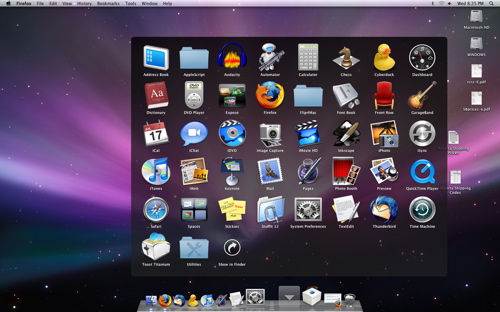 Mac OS X v10.5 introdujo soporte seguro para aplicaciones y procesos firmados. Las aplicaciones y procesos firmados incluyen una firma digital, la cual es usada por el sistema para verificar la autenticidad y la integridad del software y sus recursos.[34] El código es verificado tanto en el disco como cuando se está ejecutando. De este modo, si alguna parte del código de la aplicación o el proceso es inapropiadamente cambiado cuando está activo, el sistema automáticamente lo desactiva. La autenticación de código es usado por los llaveros, la aplicación de firewall personal, las preferencias de Control Parental y la configuración del gestor de clientes para verificar las aplicaciones después de modificaciones.  Ventajas de Mac OS X:La primera diferencia notable al hablar de Mac es el sistema operativo, El cual te permite hacer uso de tu computadora a través de una interfaz gráfica.1. Compatibilidad. Al conectar un periféricos (Impresora, cámara digital, etc) a la Mac, el SO lo detecta automáticamente y puedes usarlo sin ningún problema, me refiero a que no hay necesidad de instalar los drivers desde un CD. 
2. La interfaz es intuitiva. Me refiero a que puedes hacer todo con muy pocos click en el mouse. 
3. Todos tus archivos están organizados en tu carpeta “Home”, es mucho más sencilla la organización y localizarlos. 
4. La instalación y des-instalación de programas es muy sencilla, abres el archivo con extensión “dmg” copias el app a la carpeta dónde quieras, preferentemente aplicaciones y listo, para des-instalar solo borras el archivo app y listo. 
5. Es mucho más barato que Windows y solo existe una versión, me refiero a que no tienes que andar eligiendo entre version premium, home basic, home premium etc. 
6. Es menos vulnerable a virus y malware. 
7. Todos los driver son dados por Apple, así que no habrá ningún problema de compatibilidad entre SO y hardware. 
8. Contiene hardware de ultima generación. 
9. El diseño es de muy buen ver.                                                                               10.Mejor interfaz grafica del mercado                                                                      11.-Ideal para diseño grafico.                                                                                  12.Es muy estable Desventajas:Costoso (aunque viene incluido con la maquina) Existe poco software para este sistema operativo. Es más complicado encontrar gente que la pueda arreglar en caso de fallas. No Existe una gran cantidad software para Mac, comparando con la cantidad que existe para windows, aunque eso está cambiando poco a poco. No está hecho para correr los últimos juegos, usan componentes que solo pueden correr en Windows. El Finder (Explorador de windows) a mi parecer está muy feo y tiene mucho campo para optimizar. Es difícil encontrar quién pueda dar soporte. Hablando respecto al hardware.Ventajas:Todos los driver son dados por Apple, así que no habrá ningún problema de compatibilidad entre SO y hardware. Contiene hardware de ultima generación. El diseño es de muy buen ver. Desventajas:Solo puedes configurarlo a la hora de comprar el equipo. Es hardware caro. El remplazo de las piezas es caro y no puede hacerlo cualquiera. Es difícil encontrar quién pueda dar soporte. Seguridad: 
Tanto en la línea de comandos como en la interfaz gráfica los procesos requieren elevación para realizar modificaciones. El acceso restringido a los archivos del sistema es responsable de gran parte de la seguridad. Sin embargo, el sistema permite modificaciones cuando es requerido. El ejemplo más obvio es el software instalador, el cual requiere de una autorización administrativa para instalar software que afecta a más de un usuario. La arquitectura de seguridad integrada en el Mac OS X, al igual que en otros sistemas Unix, es una de las principales razones por las que los Mac están libres de malware. 
